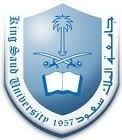 التطبيق والمثال في مواد العلوم الشرعيةمثال:الدرس : الصف : الهدف : يقوم المعلم بكتابة عبارة على السبورة أو عرضها على البروجيكتر .العبارة : سعى الصحابة رضي الله عنهم الى الأعمال التي تقرب إلى الجنة . ثم يطلب من الطلبة في مجموعات صغيرة أو ثنائية  كتابة سؤالين من هذه العبارة .بعد أن ينتهي الطلبة من كتابة الأسئلة ، يطلب منهم المعلم قراءة هذه الأسئلة و يكتبها أمام الطلبة على السبورة . و أثناء تقديمه لمحتوى الدرس يتوقف بشكل متكرر و يطلب من الطلبة مناقشة الأسئلة التي تمت صياغتها مسبقًا .اسم الطالب: مرادي الشكرهـ                                                            الرقم الجامعي :مالمواد مدى ملاءمتهامدى ملاءمتهامدى ملاءمتهاالملاحظةمالمواد ملائمغيرملائمغيرملائمالملاحظة1التلاوة2الحفظ3التفسير 4التوحيد5الحديث6الفقه7السيرة